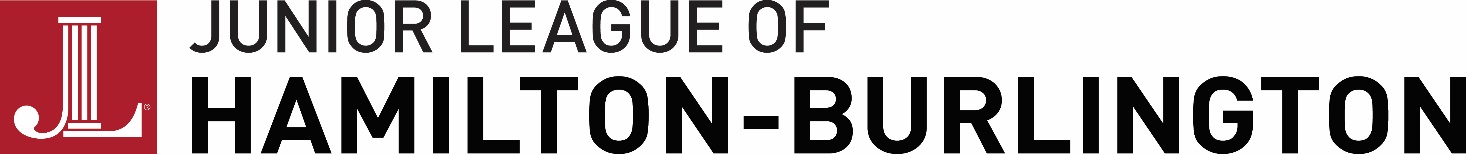 The Junior League of Hamilton-Burlington, Inc. is an organization of women committed to promoting voluntarism, developing the potential of women, and to improving the community through effective action and leadership of trained volunteers. Its purpose is exclusively education and charitable.JLHB Janice Hambrock Bursary FundCandidate Requirements/Obligations:   Must be working in partnership or affiliated with a Social Services Agency or organization within the Hamilton-Burlington area that holds government charitable status in good standing, and with whom the JLHB has an agreement that that agency will receive the funds and distribute them appropriately.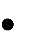    Candidate(s) must use funds (maximum Bursary is $5,000) to attend an established, accredited training or education program and/or related expenses incurred while attending said program (e.g. tuition/program fees, books, supplies, transportation).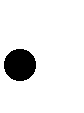    Candidate(s) must complete a Candidate Application and Questionnaire and submit it to the Social Services Agency by the deadline.   Candidate(s) must supply one letter of recommendation in support of the application following the guidelines given.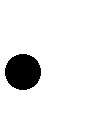    Candidate(s) must agree to use funds granted during the current academic/training year.Candidate Application (Return this completed application to your Social Services Agency by April 15, 2019)PERSONAL INFORMATION (Please print clearly)	Current Date  	Name:  			Date of Birth:  	Address:  	 	City:  	  Postal Code:  		Phone:    		Email:  	Are you currently attending school?	Yes           No           Where:  					Are you currently employed?	Yes  	   No           	Where:  	Are you currently a volunteer?	Yes  _    	No        	Where   				Please detail reasons for applying for this bursary, including your plans for education, future career goals, etc.FINANCIAL NEEDWhat is the projected cost of your plan of study?Tuition payable to whom:  	$ 	Educational Tools Required  	$ 	Other needs  								What is your total request of The JLHB Janice Hambrock Bursary Fund?		$ 	 (You may request up to $5000)Please provide name and contact information of one person who can provide a letter of reference for you.  Please ask this person to send this reference directly to the Agency or Organization through which you are applying for this Bursary no later than April 15 , 2019.Name of Reference:  					Position and Organization:  									Email Address:  											Phone No:					Why have you chosen this person as a reference?							Submit this completed application no later than April 15, 2019 to your associated Social Services Agency.